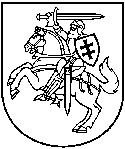 APLINKOS APSAUGOS AGENTŪRATARŠOS INTEGRUOTOS PREVENCIJOS IR KONTROLĖSLEIDIMAS Nr. T-A.2-8/2017[4] [6] [1] [0] [7] [8] [8](Juridinio asmens kodas)Vilando Sasnausko ūkisCentrinė g. 44, Kančėnų k., Daugų sen., Alytaus r. sav., tel..: 8 608 27457, el. paštas: s.vilandas@gmail.com (Ūkinės veiklos objekto pavadinimas, adresas, telefonas)Vilando Sasnausko ūkisCentrinė g. 44, Kančėnų k., Daugų sen., Alytaus r. sav., tel..: 8 608 27457, el. paštas: s.vilandas@gmail.com (Veiklos vykdytojas, jo adresas, telefono, fakso Nr., elektroninio pašto adresas)Leidimą (be priedų) sudaro 22 lapai.Išduotas 2017 m. balandžio 5 d.					Direktorius Robertas Marteckas	_______________________(Vardas, pavardė)			(Parašas)A. V.Šio leidimo parengti 3 egzemplioriai.Paraiška leidimui gauti ar pakeisti suderinta su: Nacionalinio visuomenės sveikatos centro prie Sveikatos apsaugos ministerijos Alytaus departamentu 2017-02-07 raštu Nr. 2.1-133(16.8.13.1.11) (Derinusios institucijos pavadinimas, suderinimo data)I. BENDROJI DALIS1. Įrenginio pavadinimas, gamybos (projektinis) pajėgumas arba vardinė (nominali) šiluminė galia, vieta (adresas). Vilando Sasnausko ūkis, Centrinė g. 44, Kančėnų k., Daugų sen., Alytaus r. sav., gamybos pajėgumai – 84 000 vietų vištoms auginti, per metus planuojama užauginti ir parduoti iki 200 000 vnt. įvairaus amžiaus paukščių.2. Ūkinės veiklos aprašymas.Aštuoniose fermose – vištidėse planuojama įrengti 84 000 vietų vištoms. 1-3 vištidėse planuojama vienu metu daugiausia laikyti po 15  tūkst. paukščių, 4-8 paukštidėse – po 7,8 tūkst. paukščių. Visa planuojama ūkinė veikla bus vykdoma patalpose, kuriose įrengta ištraukiamoji ventiliacinė ir kondicionavimo sistemos. Mėsinių vištų prieauglis bus laikomos ant kraiko ir parduodamas iki 20 savaičių amžiaus. Pagrinde bus parduodamas 18-20 savaičių amžiaus mėsinių vištų prieauglis. Per metus planuojama užauginti ir parduoti iki 200 000 vnt. įvairaus amžiaus paukščių, kas yra galutinė ūkio produkcija. Viščiukai nuo 1 dienos iki savaitės amžiaus į ūkį bus pristatomi autotransportu kiekvieno naujo auginimo ciklo pradžioje. Mėsinių vištų prieauglis bus laikomos ant kraiko. Pašarai bus laikomi uždaruose bunkeriuose, iš kurių vamzdynais tiesiogiai pateks į lesalines. Šalia lesalinių bus įrengtos ir geralinės paukščių girdymui. Pasibaigus auginimo ciklui ir pardavus visus paukščius, paukštidės bus plaunamos ir dezinfekuojamos. Per metus planuojami 2 plovimo, dezinfekavimo ciklai.  Plovimui bus naudojami aukšto slėgio vandenį taupantys įrenginiai. Bendras vandens poreikis paukštidėms plauti yra 62,4 m3. Paukštidžių plovimo nuotekos kartu su mėšlu bus šalinamos iš paukštidžių tiesiai į traktoriaus priekabą, kurios pagalba bus išvežamos į ūkininkų žemdirbystės laukus, tręšimui. Tuo metu kai tręšimo darbai neleidžiami, paukštidės nebus valomos ir mėšlas iš paukštidžių nebus išvežamas. Paukštidės bus plaunamos/dezinfekuojamos du kartus per metus, tai yra pavasarį (nuo balandžio mėn. vidurio iki gegužės mėn. pabaigos) ir rudenį (rugsėjo – spalio mėnesiais), tai yra tuomet, kada yra leidžiamas laukų tręšimas mėšlu. Mėšlo laikymas ir tręšimas ūkininkų laukuose bus vykdomas pagal mėšlo tvarkymo taisykles.Vėdinimas. Vasaros metu paukštidžių ventiliacijai bus naudojami galiniai ir šoniniai sieniniai ventiliatoriai. 1 ir 2 paukštidėse bus įrengta po 4 ventiliatorius, kurių našumas – po 24900 m3/h, 2 ventiliatorius, kurių našumas – po 15000 m3/h ir po 1 ventiliatorių, kurio našumas – 44500 m3/h.3 paukštidėje bus įrengti 4 ventiliatoriai, kurių našumas – po 24900 m3/h, ir 2 ventiliatoriai, kurių našumas – po 44500 m3/h.4-8 paukštidėse bus įrengta po 3 ventiliatorius, kurių našumas – po 44500 m3/h,  ir po 2 ventiliatorius, kurių našumas – po 24900 m3/h.Paukštidžių apšildymas. Vištidžių apšildymui bus naudojamos šildymo raketos kūrenamos dyzeliniu kuru. Kiekvienoje iš paukštidžių bus po dvi raketas, kurių kiekvienos šiluminis našumas – 120 kW. Per metus planuojama sukūrenti iki 120,0 t dyzelinio kuro. 1 - oje, 2 - oje bei 5 – oje vištidėse yra įrengti katilai, kūrenami biokuru (mediena). Pirmoje vištidėje – 1 katilas, 200 kW šiluminio našumo, 2 vištidėje – 2 katilai, po 200 kW šiluminio našumo kiekvienas, 5 – oje vištidėje – 1 katilas, 200 kW šiluminio našumo. Vienas iš paukštidės Nr.2 katilų bus naudojamas ir pagalbinių - administracinių patalpų apšildymui. Per metus šiuose katiluose planuojama sukūrenti iki 30,0 t medienos.Nuotekos. Vilando Sasnausko ūkyje veiklos metu susidarys buitinės ir paviršinės (lietaus) nuotekos. Buitinės nuotekos bus išleidžiamos į SĮ „Simno komunalininkas“ eksploatuojamus nuotekų tinklus. Planuojama, kad per metus susidarys ir bus išleidžiama iki 96,0 m3 buitinių nuotekų. Yra sudaryta buitinių nuotekų tvarkymo sutartis su SĮ „Simno komunalininkas“. Paviršinės (lietaus) nuotekos nuo pastatų stogų ir kitų kietųjų dangų nebus užterštos pavojingomis cheminėmis medžiagomis, todėl įtakos žmonių sveikatai neturės. Lietaus nuotekos nuo stogų ir kitų kietųjų dangų (betonuotų privažiavimo kelių ir betonuotų dangų aplink vištides) pagal suformuotus nuolydžius nutekės į žaliąsias vejas ir gruntą. Pagal paviršinių nuotekų tvarkymo reglamentą objekto teritorija neatitinka galimai teršiamos teritorijos reikalavimų, todėl paviršinių nuotekų organizuotas surinkimas ir valymas valymo įrenginiuose nenumatomas.Visa ūkinė veikla bus vykdoma patalpose, pavojingos medžiagos veikloje nenaudojamos, todėl galimybės užteršti paviršines nuotekas nėra.Mėšlo tvarkymas. Mėšlas iš paukštidžių bus šalinamas po kiekvieno auginimo ciklo ir pagal sudarytas sutartis priduodamas ūkininkams. Tuo metu kai tręšimo darbai neleidžiami, paukštidės nebus valomos ir mėšlas iš paukštidžių nebus išvežamas. Paukštidės bus plaunamos/dezinfekuojamos du kartus per metus, tai yra pavasarį (nuo balandžio mėn. vidurio iki gegužės mėn. pabaigos) ir rudenį (rugsėjo – spalio mėnesiais), tai yra tuomet, kada yra leidžiamas laukų tręšimas mėšlu. Paukščių mėšlo per metus susidarys apie 697,2 m3 (~ 418,32 t). Per 6 mėnesius susidarys apie 348,6 m3 (~ 209,16 t) mėšlo. Ūkyje bus griežtai laikomasi mėšlo tvarkymo taisyklių, t.y. laukų tręšimo metu bus tikrinama ar ūkininkai turi pakankamai tręšimo laukų ir juose galimi tręšimo darbai.  Planuojamame objekte žemdirbystės laukų tręšimo darbai nenumatomi.Yra sudaryta mėšlo pirkimo – pardavimo sutartis su ūkininku Andriumi Vasiliausku, kurio disponuojami žemės plotai ~ 200 ha.3. Veiklos rūšys, kurioms išduodamas leidimas:1 lentelė. Įrenginyje leidžiama vykdyti ūkinė veikla 4. Veiklos rūšys, kurioms priskirta šiltnamio dujas išmetanti ūkinė veikla, įrenginio gamybos (projektinis) pajėgumas.Objektas nepriskiriamas įrenginiams, kurie išmeta ŠESD.5. Informacija apie įdiegtą vadybos sistemą.Aprašomame įrenginyje nėra įdiegta aplinkos vadybos sistema pagal ISO 14001 ar EMAS, bet veikla vykdoma laikantis visų aplinkos apsaugą reglamentuojančių teisės aktų reikalavimų.6. Asmenų atsakomybė pagal pateiktą deklaraciją.Ūkyje už politikos ir sprendimų įgyvendinimą ir bendrą aplinkos apsaugos reikalavimų laikymąsi įmonėje ir visose jos veiklos srityse atsako ūkininkas Vilandas Sasnauskas. Įmonės darbuotojų statusas, pavaldumas bei pareigos pagal jų kompetenciją nurodytos jų pareigybinėse instrukcijose, kur, priklausomai nuo vykdomos veiklos bei atsakomybės lygio, nurodomi įpareigojimai, susiję su aplinkos apsaugos reikalavimų vykdymu įmonėje. 2 lentelė. Įrenginio atitikties GPGB palyginamasis įvertinimasII. LEIDIMO SĄLYGOS3 lentelė. Aplinkosaugos veiksmų planasObjekto aplinkosaugos veiksmų planas nerengimas, todėl lentelė nepildoma. 7. Vandens išgavimas.4 lentelė. Duomenys apie paviršinį vandens telkinį, iš kurio leidžiama išgauti vandenį, vandens išgavimo vietą ir leidžiamą išgauti vandens kiekįVilando Sasnausko ūkyje vanduo iš paviršinių vandens telkinių nenaudojamas, 7 lentelė nepildoma. 5 lentelė. Duomenys apie leidžiamą išgauti požeminio vandens kiekįObjektas ima vandenį iš dviejų nuosavų vandens gręžinių, per parą išgaunama mažiau nei 10 m3 vandens, todėl vandenvietė neįregistruota, lentelė nepildoma.8. Tarša į aplinkos orą.6 lentelė. Leidžiami išmesti į aplinkos orą teršalai ir jų kiekis7 lentelė. Leidžiama tarša į aplinkos orą8 lentelė. Leidžiama tarša į aplinkos orą esant neįprastoms (neatitiktinėms) veiklos sąlygomsObjekte neatitiktinių teršalų išmetimų į aplinkos orą nenumatoma, todėl lentelė nepildoma.9. Šiltnamio efektą sukeliančios dujos (ŠESD).9 lentelė. Veiklos rūšys ir šaltiniai, iš kurių į atmosferą išmetamos ŠESD, nurodytos Lietuvos Respublikos klimato kaitos valdymo finansinių instrumentų įstatymo 1 priedeObjektas nepriskiriamas įrenginiams, kurie išmeta ŠESD, todėl lentelė nepildoma.10. Teršalų išleidimas su nuotekomis į aplinką ir (arba) kanalizacijos tinklus. 10 lentelė. Leidžiama nuotekų priimtuvo apkrova*paros didžiausia leidžiama koncentracija**metinė didžiausia leidžiama koncentracija11 lentelė. Į gamtinę aplinką leidžiamų išleisti nuotekų užterštumasObjekto buitinės nuotekos į aplinką neišleidžiamos, todėl lentelė nepildoma. Nuotekos išleidžiamos į SĮ „Simno komunalininkas“ nuotakyną, pagal 2015 m. rugsėjo 18 d. nuotekų šalinimo  sutartį Nr. 09/1811. Dirvožemio apsauga. Reikalavimai, kuriais siekiama užkirsti kelią teršalų išleidimui į dirvožemį. Visa ūkinė veikla vykdoma patalpose su betono grindų danga. Dirvožemio tarša minimali.Įmonės teritorijoje mėšlas nebus laikomas. Iš paukštidžių bus pakraunamas į ūkininkų transportą ir išvežamas į laukus (kai galima tręšti). Tuo metu kai tręšimo darbai neleidžiami, paukštidės nebus valomos ir mėšlas iš paukštidžių nebus išvežamas. Paukštidės bus plaunamos/dezinfekuojamos du kartus per metus, tai yra pavasarį (nuo balandžio mėn. vidurio iki gegužės mėn. pabaigos) ir rudenį (rugsėjo – spalio mėnesiais), tai yra tuomet, kada yra leidžiamas laukų tręšimas mėšlu.12. Atliekų susidarymas, naudojimas ir (ar) šalinimas:12 lentelė. Susidarančios atliekos	Auginimo metu kritę paukščiai bus surenkami kiekvieną dieną ir laikomi specialiuose konteineriuose iki išvežimo, laikantis veterinarinių reikalavimų. Per metus gali susidaryti iki 0,6 t kritusių paukščių, kurie pagal sutartį bus priduodami ūkininkui Arnui Martutaičiui.13 lentelė. Leidžiamos naudoti atliekos (atliekas naudojančioms įmonėms)Objekte atliekos nebus naudojamos, todėl lentelė nepildoma. 14 lentelė. Leidžiamos šalinti atliekos (atliekas šalinančioms įmonėms)Objekte atliekos nebus šalinamos, todėl lentelė nepildoma. 15 lentelė. Leidžiamas laikinai laikyti atliekų kiekisVilando Sasnausko ūkyje atliekos nebus laikomos ilgiau nei numatyta atliekų tvarkymo taisyklėse, t.y. nepavojingos atliekos nebus laikomos ilgiau nei 12 mėn., pavojingos atliekos nebus laikomos ilgiau nei 6 mėn., todėl lentelė nepildoma. Visos susidariusios atliekos bus priduodamos įmonėms turinčioms leidimus tvarkyti atliekas. 16 lentelė. Leidžiamas laikyti atliekų kiekisVilando Sasnausko ūkyje atliekos nebus laikomos ilgiau nei numatyta atliekų tvarkymo taisyklėse, t.y. nepavojingos atliekos nebus laikomos ilgiau nei 12 mėn., pavojingos atliekos nebus laikomos ilgiau nei 6 mėn., todėl lentelė nepildoma. Visos susidariusios atliekos bus priduodamos įmonėms turinčioms leidimus tvarkyti atliekas. 13. Papildomos sąlygos pagal Atliekų deginimo aplinkosauginių reikalavimus, patvirtintus Lietuvos Respublikos aplinkos ministro 2002 m. gruodžio 31 d. įsakymu Nr. 699 (Žin., 2003, Nr. 31-1290; 2005, Nr. 147-566; 2006, Nr. 135-5116; 2008, Nr. 111-4253; 2010, Nr. 121-6185; 2013, Nr. 42-2082).Objekte atliekos nebus deginamos.14. Papildomos sąlygos pagal Atliekų sąvartynų įrengimo, eksploatavimo, uždarymo ir priežiūros po uždarymo taisyklių, patvirtintų Lietuvos Respublikos aplinkos ministro 2000 m. spalio 18 d. įsakymu Nr. 444 (Žin., 2000, Nr. 96-3051), reikalavimus.Vilando Sasnausko ūkinės veiklos metu nebus eksploatuojami sąvartynai. 15. Atliekų stebėsenos priemonės.Nenumatomos.16. Reikalavimai ūkio subjektų aplinkos monitoringui (stebėsenai), ūkio subjekto monitoringo programai vykdyti.Papildomi reikalavimai netaikomi, įmonė turi parengusi monitoringo programą, kurią privalo vykdyti.17. Reikalavimai triukšmui valdyti, triukšmo mažinimo priemonės. Turi būti užtikrinama, kad su vykdoma ūkine veikla susijęs triukšmas artimiausioje gyvenamojoje aplinkoje neviršytų Lietuvos higienos normoje HN 33:2011 „Triukšmo ribiniai dydžiai gyvenamuosiuose ir visuomeninės paskirties pastatuose bei jų aplinkoje“, patvirtintoje Lietuvos Respublikos sveikatos apsaugos ministro 2011 m. birželio 13 d. įsakymu Nr. V-604 „Dėl Lietuvos higienos normos HN 33:2011 „Triukšmo ribiniai dydžiai gyvenamuosiuose ir visuomeninės paskirties pastatuose bei jų aplinkoje“ patvirtinimo“, reglamentuojamų triukšmo ribinių dydžių.18. Įrenginio eksploatavimo laiko ribojimas.Įrenginio padaliniai, cechai ar kt. įrenginio dalys, kurių darbo laikas gali būti apribotas, ir priežastys, jei dėl veiklos ypatumų neigiamo poveikio negalima apriboti kitomis priemonėmis. Specialios sąlygos (pvz., apriboti galimybę triukšmą skleidžiančią veiklą vykdyti savaitgaliais bei vakarais / naktimis (apdorojimas smėliu, apdorojimas garais ir kt.), gamybos proceso, iš kurio skleidžiamas triukšmas, pradžios / pertraukų laikas, kitos sąlygos).Nenumatomas.19. Sąlygos kvapams sumažinti, pvz., rezervuarų uždengimas / uždarymas, garų, susidarančių užpildant rezervuarus, surinkimas ir apdorojimas, tinkamas rezervuarų įrengimas, spalvos parinkimas (dėl šilumos absorbcijos tamsios spalvos padidina lakių medžiagų garavimą).Turi būti užtikrinta, kad vykdomos ūkinės veiklos skleidžiamas kvapas artimiausioje gyvenamojoje aplinkoje neviršytų Lietuvos higienos normoje HN 121:2010 „Kvapo koncentracijos ribinė vertė gyvenamosios aplinkos ore“, patvirtintoje Lietuvos Respublikos sveikatos apsaugos ministro 2010 m. spalio 4 d. įsakymu Nr. V-885 „Kvapo koncentracijos ribinė vertė gyvenamosios aplinkos ore“ ir kvapų kontrolės gyvenamosios aplinkos ore taisyklių patvirtinimo“, reglamentuojamos kvapo ribinės vertės.20. Kitos leidimo sąlygos ir reikalavimai pagal Taisyklių 65 punktą.Įrenginio teritorija, įskaitant atliekų laikymui skirtas vietas, privalo būti tvarkoma ir prižiūrima taip, kad būtų išvengta neteisėto ir atsitiktinio dirvožemio, paviršinio ir požeminio vandens užteršimo bet kokiais teršalais.Veiklos vykdytojas privalo vykdyti aplinkos monitoringą pagal patvirtintas ir reguliariai atnaujinamas programas. Visi vykdomo aplinkos monitoringo taškai turi būti saugiai įrengti, pažymėti ir saugojami nuo atsitiktinio jų sunaikinimo.Visi monitoringo (stebėsenos) rezultatai turi būti registruojami, apdorojami ir atitinkamai pateikiami, kad kompetentinga kontroliuojanti institucija galėtų patikrinti, ar laikomasi leidime nurodytų eksploatacijos sąlygų ir išmetamų teršalų ribinių verčių.Iki pilno veiklos nutraukimo veiklos vietos būklė turi būti pilnai sutvarkyta, kaip numatyta įrenginio projekte, planuose ir reglamentuose. Rengdamasis galutinai nutraukti veiklą, jos vykdytojas privalo įvertinti dirvožemio ir požeminių vandenų užterštumo būklę pavojingų medžiagų atžvilgiu. Jei dėl įrenginio eksploatavimo pastarieji labai užteršiami šiomis medžiagomis, ir jų būklė skiriasi nuo pirminės būklės eksploatavimo pradžioje, veiklos vykdytojas turi imtis būtinų priemonių dėl tos taršos, siekdamas atkurti tą eksploatavimo vietos būklę.Gamtinių resursų, įskaitant vandens, sunaudojimas, atliekų tvarkymas, teršalų į aplinką išmetimas turi būti reguliariai apskaitomi ir registruojami atitinkamuose žurnaluose arba kompiuterinėse sistemose ir laisvai prieinami kontroliuojančioms institucijoms. Veiklos vykdytojas privalo pranešti Aplinkos apsaugos agentūrai ir Alytaus regiono aplinkos apsaugos departamentui apie bet kokius planuojamus įrenginio pobūdžio arba veikimo pasikeitimus ar išplėtimą, kuris gali daryti neigiamą poveikį aplinkai. Veiklos vykdytojas privalo pranešti Alytaus regiono aplinkos apsaugos departamentui apie pažeistas šio leidimo sąlygas, didelį poveikį aplinkai turintį incidentą arba avariją ir nedelsiant imtis priemonių apriboti poveikį aplinkai ir žmonėms ir užkirsti kelią galimiems incidentams ir avarijoms ateityje.TARŠOS INTEGRUOTOS PREVENCIJOS IR KONTROLĖS LEIDIMO NR. T-A.2-8/2017 PRIEDAI1. Vilando Sasnausko ūkio paraiška TIPK leidimui gauti.2. Vilando Sasnausko ūkio aplinkos monitoringo programa.3. Susirašinėjimo dokumentai.2017 m. balandžio    d.(Priedų sąrašo sudarymo data)AAA direktorius Robertas Marteckas    (Vardas, pavardė)			      (parašas)A. VĮrenginio pavadinimasĮrenginyje leidžiamos vykdyti veiklos rūšies pavadinimas pagal Taisyklių 1 priedą ir kita tiesiogiai susijusi veikla12Mėsinių vištų prieauglis auginimas6.6. intensyvus paukščių arba kiaulių auginimas, kai:6.6.1. yra daugiau kaip 40 000 vietų naminiams paukščiams;Eil.Nr.Poveikio aplinkai
kategorijaPoveikio aplinkai
kategorijaNuoroda į ES GPGB
informacinius dokumentus,
anotacijasGPGB technologijaGPGB technologijaSu GPGB taikymu
susijusios vertės,
vnt.Su GPGB taikymu
susijusios vertės,
vnt.AtitikimasAtitikimasPastabosPastabos122344556677I.lntegrated Pollution Prevention and Control (IPPC). Reference Document on Best Available Technigues for Intensive Rearing of Poultry and Pigs. July 2003I.lntegrated Pollution Prevention and Control (IPPC). Reference Document on Best Available Technigues for Intensive Rearing of Poultry and Pigs. July 2003I.lntegrated Pollution Prevention and Control (IPPC). Reference Document on Best Available Technigues for Intensive Rearing of Poultry and Pigs. July 2003I.lntegrated Pollution Prevention and Control (IPPC). Reference Document on Best Available Technigues for Intensive Rearing of Poultry and Pigs. July 2003I.lntegrated Pollution Prevention and Control (IPPC). Reference Document on Best Available Technigues for Intensive Rearing of Poultry and Pigs. July 2003I.lntegrated Pollution Prevention and Control (IPPC). Reference Document on Best Available Technigues for Intensive Rearing of Poultry and Pigs. July 2003I.lntegrated Pollution Prevention and Control (IPPC). Reference Document on Best Available Technigues for Intensive Rearing of Poultry and Pigs. July 2003I.lntegrated Pollution Prevention and Control (IPPC). Reference Document on Best Available Technigues for Intensive Rearing of Poultry and Pigs. July 2003I.lntegrated Pollution Prevention and Control (IPPC). Reference Document on Best Available Technigues for Intensive Rearing of Poultry and Pigs. July 2003I.lntegrated Pollution Prevention and Control (IPPC). Reference Document on Best Available Technigues for Intensive Rearing of Poultry and Pigs. July 2003I.lntegrated Pollution Prevention and Control (IPPC). Reference Document on Best Available Technigues for Intensive Rearing of Poultry and Pigs. July 2003I.lntegrated Pollution Prevention and Control (IPPC). Reference Document on Best Available Technigues for Intensive Rearing of Poultry and Pigs. July 20031.Vandens taupymasVandens taupymasIntegrated Pollution Prevention
and Control (IPPC). Reference
Document on Best Available
Techniques for Intensive
Rearing of Poultry and Pigs.
July 2003. 5.3.3 sk.Tvartų vidaus ir įrengimų
plovimas didelio slėgio vandens
srove po kiekvieno produkcijos
ciklo. Palaikyti pusiausvyrą tarp
vandens sunaudojimo ir švaros.
Reguliarus geriamo vandens
įrangos kalibravimas,
sunaudojamo vandens kiekio
matavimas. Pratekėjimų  nustatymas ir remontas.Tvartų vidaus ir įrengimų
plovimas didelio slėgio vandens
srove po kiekvieno produkcijos
ciklo. Palaikyti pusiausvyrą tarp
vandens sunaudojimo ir švaros.
Reguliarus geriamo vandens
įrangos kalibravimas,
sunaudojamo vandens kiekio
matavimas. Pratekėjimų  nustatymas ir remontas. Paukštidžių vidaus ir įrengimų valymas po kiekvieno auginimo ciklo; Šlapias dezinfekavimas naudojant“KÄRCHER” Sunaudojamo vandens kiekiomatavimas skaitikliais; Pratekėjimų nustatymas ir remontas. Paukštidžių vidaus ir įrengimų valymas po kiekvieno auginimo ciklo; Šlapias dezinfekavimas naudojant“KÄRCHER” Sunaudojamo vandens kiekiomatavimas skaitikliais; Pratekėjimų nustatymas ir remontas.AtitinkaAtitinka--2.Elektros energijos
taupymasElektros energijos
taupymasIntegrated Pollution Prevention
and Control (IPPC). Reference
Document on Best Available
Techniques for Intensive
Rearing of Poultry and Pigs.
July 2003.5.3.4 sk.Natūralios ventiliacijos taikymas
kur tai įmanoma. Optimizuoti
mechaniškai vėdinamų patalpų
įrangą tam kad galima būtų
tinkamai kontroliuoti
temperatūrą, o žiemą pasiekti
minimalius vėdinimo srautus.
Dažnas ortakių ir ventiliatorių
tikrinimas ir valymas. Mažai
elektros naudojantis
apšvietimas.Natūralios ventiliacijos taikymas
kur tai įmanoma. Optimizuoti
mechaniškai vėdinamų patalpų
įrangą tam kad galima būtų
tinkamai kontroliuoti
temperatūrą, o žiemą pasiekti
minimalius vėdinimo srautus.
Dažnas ortakių ir ventiliatorių
tikrinimas ir valymas. Mažai
elektros naudojantis
apšvietimas. Visų 8 paukštidžių stogai apšiltinti; Paukštidėse įrengta vėdinimo sistema, kuri užtikrina optimalų vėdinimą; Ortakiai valomi po kiekvieno auginimo ciklo Naudojamos elektros energiją taupančios apšvietimo lempos. Elektros energijos sąnaudos apšvietimui 0,17 kWh/kg. Visų 8 paukštidžių stogai apšiltinti; Paukštidėse įrengta vėdinimo sistema, kuri užtikrina optimalų vėdinimą; Ortakiai valomi po kiekvieno auginimo ciklo Naudojamos elektros energiją taupančios apšvietimo lempos. Elektros energijos sąnaudos apšvietimui 0,17 kWh/kg.AtitinkaAtitinka--3.Biogeninių teršalų
(N, P) sankaupų
mėšle mažinimasBiogeninių teršalų
(N, P) sankaupų
mėšle mažinimasIntegrated Pollution Prevention
and Control (IPPC). Reference
Document on Best Available
Techniques for Intensive
Rearing of Poultry and Pigs.
July 2003. 5.3.1.1 sk. Ir 5.3.1.2Baltymų ir fosforo kiekio
pašaruose kontrolėBaltymų ir fosforo kiekio
pašaruose kontrolė Į pašarų racioną įeina žaliavos iringredientai, kurie leidžia sumažintibiogeninių elementų kiekį mėšle.Pašaruose naudojamos pramoninės aminorūgštys (lizinas, triptofanas,metioninas+cistinas). Grynųjų proteinųkiekis:- jauniems viščiukams - 21,57 %;- augantiems viščiukams - 18,77%. Bendrojo fosforo kiekis 0,66%.Pašaruose yra lengvai įsisavinimųneorganinių fosfatų ir pašarų papildų.Bendrojo fosforo kiekis:- jauniems viščiukams - 0,69%;- augantiems viščiukams - 0,42%. Į pašarų racioną įeina žaliavos iringredientai, kurie leidžia sumažintibiogeninių elementų kiekį mėšle.Pašaruose naudojamos pramoninės aminorūgštys (lizinas, triptofanas,metioninas+cistinas). Grynųjų proteinųkiekis:- jauniems viščiukams - 21,57 %;- augantiems viščiukams - 18,77%. Bendrojo fosforo kiekis 0,66%.Pašaruose yra lengvai įsisavinimųneorganinių fosfatų ir pašarų papildų.Bendrojo fosforo kiekis:- jauniems viščiukams - 0,69%;- augantiems viščiukams - 0,42%.AtitinkaAtitinka--3.1Azoto ir fosforo išeigos su mėšlu valdymas (5.3.1 sk.)Azoto ir fosforo išeigos su mėšlu valdymas (5.3.1 sk.)CiSumažinti azoto ir fosforo išeigą su mėšlu, mažinant grynojo proteino ir fosforo kiekį pašaruose:Sumažinti azoto ir fosforo išeigą su mėšlu, mažinant grynojo proteino ir fosforo kiekį pašaruose:Baltymų ir P kiekis
pašare, %Baltymų ir P kiekis
pašare, %AtitinkaAtitinka--3.2.baltymų ir P kiekis
augančių mėsinių
paukščių pašarebaltymų ir P kiekis
augančių mėsinių
paukščių pašarea19 - 21 % proteinų, 0,60 - 0,70
% P19 - 21 % proteinų, 0,60 - 0,70
% PStebima gaunamų pašarų
kokybė pagal atitikties
deklaracijas. Vykdoma
atitikimo patvirtintoms
normoms kontrolė. Pašarų sudėtis keičiama pagal
paukščio amžiųStebima gaunamų pašarų
kokybė pagal atitikties
deklaracijas. Vykdoma
atitikimo patvirtintoms
normoms kontrolė. Pašarų sudėtis keičiama pagal
paukščio amžiųAtitinkaAtitinka--3.3.baltymų ir P kiekis
suaugusio mėsinio
paukščio pašarebaltymų ir P kiekis
suaugusio mėsinio
paukščio pašaretv18-20% proteinų, 0,57 - 0,67
%P18-20% proteinų, 0,57 - 0,67
%PStebima gaunamų pašarų
kokybė pagal atitikties
deklaracijas. Vykdoma
atitikimo patvirtintoms
normoms kontrolė. Pašarų
sudėtis keičiama pagal
paukščio amžiųStebima gaunamų pašarų
kokybė pagal atitikties
deklaracijas. Vykdoma
atitikimo patvirtintoms
normoms kontrolė. Pašarų
sudėtis keičiama pagal
paukščio amžiųAtitinkaAtitinka--4.Oro teršalų
(amoniako, kvapų)
išsiskyrimo j orą
mažinimasOro teršalų
(amoniako, kvapų)
išsiskyrimo j orą
mažinimasIntegrated Pollution Prevention
and Control (IPPC). Reference
Document on Best Available
Techniques for intensive
Rearing of Poultry and Pigs.
July 2003.4.1.Oro taršos
mažinimas
tvartuoseOro taršos
mažinimas
tvartuoseIntegrated Pollution Prevention
and Control (IPPC). Reference
Document on Best Available
Techniques for Intensive
Rearing of Poultry and Pigs.
July 2003. 2.2.2 sk. Ir 4.5.3 sk.
4.5.1.4 skMėsinių paukščių paukštidės
su natūralia ventiliacija, pilnai
kraiku dengtomis grindimis ir
girdymo sistema be pratekėjimoMėsinių paukščių paukštidės
su natūralia ventiliacija, pilnai
kraiku dengtomis grindimis ir
girdymo sistema be pratekėjimoVykdomas pašarų monitoringas, kasdieninis valymas ir nuolatinis švaros palaikymas. Oro pritekėjimas natūralus,
Grindys pilnai padengtos
kraiku, girdymo sistema be
pratekėjimo - girdymas vyksta
pro nipeliusVykdomas pašarų monitoringas, kasdieninis valymas ir nuolatinis švaros palaikymas. Oro pritekėjimas natūralus,
Grindys pilnai padengtos
kraiku, girdymo sistema be
pratekėjimo - girdymas vyksta
pro nipeliusAtitinkaAtitinka--4.2.Oro taršos
mažinimas iš srutų
saugyklųOro taršos
mažinimas iš srutų
saugyklųIntegrated Pollution Prevention
and Control (IPPC). Reference
Document on Best Available
Techniques for Intensive
Rearing of Poultry and Pigs.
July 2003.Pašarų monitoringas, pastatų
rekonstrukcija, kasdieninis
valymas ir švaros palaikymas -
skirta kaip galima sumažinti
amoniako emisijas.Srutų paviršiaus saugykloje
uždengimas.Pašarų monitoringas, pastatų
rekonstrukcija, kasdieninis
valymas ir švaros palaikymas -
skirta kaip galima sumažinti
amoniako emisijas.Srutų paviršiaus saugykloje
uždengimas.Po kiekvieno mėsinių vištų auginimo ciklo, išvežus paukščius, mėšlas paukštidėse mini traktoriumi sustumiamas į krūvas ir iš karto auto krautuvo pagalba pakraunamas į ūkininkams priklausančias transporto priemones, uždengiamas ir išvežamas laukų tręšimui. Mėšlas ūkininkams perduodamas pagal iš anksto sudarytas sutartis dėl mėšlo naudojimo laukų tręšimui ar kitokiam naudojimui. Už tolimesnį mėšlo tvarkymą yra atsakingi ūkininkai. Ūkininkams perduodamas visas paukštidėse susidarantis mėšlas, todėl įmonė nuosavų tręšiamų laukų neturi.Po kiekvieno mėsinių vištų auginimo ciklo, išvežus paukščius, mėšlas paukštidėse mini traktoriumi sustumiamas į krūvas ir iš karto auto krautuvo pagalba pakraunamas į ūkininkams priklausančias transporto priemones, uždengiamas ir išvežamas laukų tręšimui. Mėšlas ūkininkams perduodamas pagal iš anksto sudarytas sutartis dėl mėšlo naudojimo laukų tręšimui ar kitokiam naudojimui. Už tolimesnį mėšlo tvarkymą yra atsakingi ūkininkai. Ūkininkams perduodamas visas paukštidėse susidarantis mėšlas, todėl įmonė nuosavų tręšiamų laukų neturi.AtitinkaAtitinka--5.Dirvožemio
paviršinio ir
požeminio vandens
taršos mažinimas.Dirvožemio
paviršinio ir
požeminio vandens
taršos mažinimas.Integrated Pollution Prevention
and Control (IPPC). Reference
Document on Best Available
Techniques for Intensive
Rearing of Poultry and Pigs.July 2003. 5.1 5.3.5 sk. Ir 4.1.3
sk1) Mėšlo (srutų) saugojimas,
kad būtų užtikrinta vandens
telkinių apsauga nuo taršos bei
talpa turi užtikrinti jo laikymą
iki išvežimo.2) Azoto ir fosforo kiekiams
sukauptose organinėse trąšose
turi atitikti pakankami plotai.3) Organinės trąšos negali būti
skleidžiamos laukuose, kai dirva
įmirkusi, apsemta, įšalusi,
padengta sniegu. Organinės
trąšos negali būti skleidžiamos
ant stačių šlaitų ir greta vandens
telkinių.1) Mėšlo (srutų) saugojimas,
kad būtų užtikrinta vandens
telkinių apsauga nuo taršos bei
talpa turi užtikrinti jo laikymą
iki išvežimo.2) Azoto ir fosforo kiekiams
sukauptose organinėse trąšose
turi atitikti pakankami plotai.3) Organinės trąšos negali būti
skleidžiamos laukuose, kai dirva
įmirkusi, apsemta, įšalusi,
padengta sniegu. Organinės
trąšos negali būti skleidžiamos
ant stačių šlaitų ir greta vandens
telkinių.l) Saugoma uždaroje patalpoje2,3) Mėšlas neskleidžiamas, o
atiduodamas ūkininkamsl) Saugoma uždaroje patalpoje2,3) Mėšlas neskleidžiamas, o
atiduodamas ūkininkamsAtitinkaAtitinka--6.Triukšmo mažinimasTriukšmo mažinimasIntegrated Pollution Prevention
and Control (IPPC). Reference
Document on Best Available
Techniques for Intensive
Rearing of Poultry and Pigs.July 2003. 4.11 sk.Būtina atsižvelgti į aplinkinius gyventojus, o taip pat laikytis šalyje nustatytų triukšmo ribinių verčių, nevykdyti tręšimo darbų švenčių dienomisBūtina atsižvelgti į aplinkinius gyventojus, o taip pat laikytis šalyje nustatytų triukšmo ribinių verčių, nevykdyti tręšimo darbų švenčių dienomisĮmonės specialistai eksploatuoja tvarkingas transporto priemones ir mechanizmus, kurių sukeliamas triukšmas atitinka reikalavimus. Transporto maršrutai planuojami aplenkiant gyvenvietes. Paukštidės valomos ne švenčių dienomis.Įmonės specialistai eksploatuoja tvarkingas transporto priemones ir mechanizmus, kurių sukeliamas triukšmas atitinka reikalavimus. Transporto maršrutai planuojami aplenkiant gyvenvietes. Paukštidės valomos ne švenčių dienomis.AtitinkaAtitinka--7.Tinkamas buitinių nuotekųtvarkymasTinkamas buitinių nuotekųtvarkymasIntegrated Pollution Prevention
and Control (IPPC). Reference
Document on Best Available
Techniques for Intensive
Rearing of Poultry and Pigs.July 2003. 4.12 sk.Buitinės nuotekos kanalizuojamos atskirai ir tiekiamos į valymo įrenginiusBuitinės nuotekos kanalizuojamos atskirai ir tiekiamos į valymo įrenginiusBuitinių patalpų, tualetų,  praustuvų nuotekos kanalizuojamos atskirai ir nepatenka į mėšlą.Buitinių patalpų, tualetų,  praustuvų nuotekos kanalizuojamos atskirai ir nepatenka į mėšlą.AtitinkaAtitinka--8.Tinkamas atliekų
tvarkymasTinkamas atliekų
tvarkymasIntegrated Pollution Prevention
and Control (IPPC). Reference
Document on Best Available
Techniques for Intensive
Rearing of Poultry and Pigs.
July 2003. 4.1.3 sk.1)Pakuotės pristatomos į atliekų
surinkimo punktą.2) Kritę gyvūnai surenkami tam
tikruose, patvirtintuose
punktuose pristatymui į
apdorojimo arba deginimo
įrenginius.1)Pakuotės pristatomos į atliekų
surinkimo punktą.2) Kritę gyvūnai surenkami tam
tikruose, patvirtintuose
punktuose pristatymui į
apdorojimo arba deginimo
įrenginius.Pakuotės rūšiuojamos,
perduodamos perdirbėjams,
Kritę paukščiai surenkami
spec. konteineriuose, bei išvežami į utilizavimo įmonę. Sutartys su atitinkamais atliekų tvarkytojais.Pakuotės rūšiuojamos,
perduodamos perdirbėjams,
Kritę paukščiai surenkami
spec. konteineriuose, bei išvežami į utilizavimo įmonę. Sutartys su atitinkamais atliekų tvarkytojais.AtitinkaAtitinka
-
-9.Aplinkosaugos
vadybos, duomenų
bazės ir
priešgaisrinės
saugos gerinimasAplinkosaugos
vadybos, duomenų
bazės ir
priešgaisrinės
saugos gerinimasIntegrated Pollution Prevention
and Control (IPPC). Reference
Document on Best Available
Techniques for Intensive
Rearing of Poultry and Pigs.
July 2003. 4.1.2, 4.1.4 ir 4.1.5
sk.1)Mokymų vykdymo planas,
darbo procedūrų aprašymai.2) Duomenų apie vištų augimą, lesalų raciono keitimą, o taip pat apie gerinimo priemones, registravimu.3) Rašytinis gaisro prevencijos
veiksmų, o taip pat veiksmų, kurių imamasi gaisro atvejuplanas , o taip pat apmokymų
planas dėl darbuotojų veiksmų gaisro metu.1)Mokymų vykdymo planas,
darbo procedūrų aprašymai.2) Duomenų apie vištų augimą, lesalų raciono keitimą, o taip pat apie gerinimo priemones, registravimu.3) Rašytinis gaisro prevencijos
veiksmų, o taip pat veiksmų, kurių imamasi gaisro atvejuplanas , o taip pat apmokymų
planas dėl darbuotojų veiksmų gaisro metu.1) Rengiami darbo procedūrų aprašymai. Kiekvieniems metams sudaromi mokymų planai.2) Pildomi vištų lesalų raciono keitimo žurnalai. Pildomi vištų raciono keitimo žurnalai.3) Sudaryti gaisro prevencijos bei darbuotojų veiksmų gaisro metu planai.1) Rengiami darbo procedūrų aprašymai. Kiekvieniems metams sudaromi mokymų planai.2) Pildomi vištų lesalų raciono keitimo žurnalai. Pildomi vištų raciono keitimo žurnalai.3) Sudaryti gaisro prevencijos bei darbuotojų veiksmų gaisro metu planai.AtitinkaAtitinkaŽr. 4 lentelęAtitinkaAtitinkaŽr. 4 lentelę--10.Paukščių laikymo sistemosPaukščių laikymo sistemosIntegrated Pollution Prevention
and Control (IPPC). Reference
Document on Best Available
Techniques for Intensive
Rearing of Poultry and Pigs.
July 2003. 5.3.2.2 sk.Pastatas su natūralia ventiliacija, kraiku pilnai padengtomis grindimis ir girdymo sistema be pratekėjimųPastatas su natūralia ventiliacija, kraiku pilnai padengtomis grindimis ir girdymo sistema be pratekėjimųPaukštidžių pastatai su natūralia ventiliacija, kraiku pilnai padengtomis grindimis bei nipelinio girdymo sistemomis (be pratekėjimų)Paukštidžių pastatai su natūralia ventiliacija, kraiku pilnai padengtomis grindimis bei nipelinio girdymo sistemomis (be pratekėjimų)AtitinkaAtitinka--II. Taršos integruota prevencija ir kontrolė (TIPK). informacinis dokumentas Bendrieji stebėsenos (monitoringo) principai.II. Taršos integruota prevencija ir kontrolė (TIPK). informacinis dokumentas Bendrieji stebėsenos (monitoringo) principai.II. Taršos integruota prevencija ir kontrolė (TIPK). informacinis dokumentas Bendrieji stebėsenos (monitoringo) principai.II. Taršos integruota prevencija ir kontrolė (TIPK). informacinis dokumentas Bendrieji stebėsenos (monitoringo) principai.II. Taršos integruota prevencija ir kontrolė (TIPK). informacinis dokumentas Bendrieji stebėsenos (monitoringo) principai.II. Taršos integruota prevencija ir kontrolė (TIPK). informacinis dokumentas Bendrieji stebėsenos (monitoringo) principai.II. Taršos integruota prevencija ir kontrolė (TIPK). informacinis dokumentas Bendrieji stebėsenos (monitoringo) principai.II. Taršos integruota prevencija ir kontrolė (TIPK). informacinis dokumentas Bendrieji stebėsenos (monitoringo) principai.II. Taršos integruota prevencija ir kontrolė (TIPK). informacinis dokumentas Bendrieji stebėsenos (monitoringo) principai.II. Taršos integruota prevencija ir kontrolė (TIPK). informacinis dokumentas Bendrieji stebėsenos (monitoringo) principai.II. Taršos integruota prevencija ir kontrolė (TIPK). informacinis dokumentas Bendrieji stebėsenos (monitoringo) principai.II. Taršos integruota prevencija ir kontrolė (TIPK). informacinis dokumentas Bendrieji stebėsenos (monitoringo) principai.II. Taršos integruota prevencija ir kontrolė (TIPK). informacinis dokumentas Bendrieji stebėsenos (monitoringo) principai.11.Išmetamų teršalų
monitoringas:
išmetamų teršalų
stebėjimas šaltinyje
(išmetimo taške), t.y
taršos išmetimų iš
įrenginio į aplinką
monitoringas.Taršos integruota prevencija ir
kontrolė (T1PK)
Informacinis dokumentas
Bendrieji stebėsenos
(monitoringo) principaiTaršos integruota prevencija ir
kontrolė (T1PK)
Informacinis dokumentas
Bendrieji stebėsenos
(monitoringo) principaiTaršos integruota prevencija ir
kontrolė (T1PK)
Informacinis dokumentas
Bendrieji stebėsenos
(monitoringo) principaiReikalavimu laikymosi vertinimas:
monitoringas yra reikalingas įmonės
veiksmingumo nustatymui ir kiekybiniam įvertinimui, tokiu būdu atsakingoms institucijoms suteikiant galimybę patikrinti veiklos atitikimą leidime nustatytoms sąlygoms.Ataskaitų apie pramonės išmetamus teršalus teikimas: monitoringas skirtas surinkti/sukurti informaciją ataskaitoms apie pramonės šakų
aplinkosaugos veiksmingumąReikalavimu laikymosi vertinimas:
monitoringas yra reikalingas įmonės
veiksmingumo nustatymui ir kiekybiniam įvertinimui, tokiu būdu atsakingoms institucijoms suteikiant galimybę patikrinti veiklos atitikimą leidime nustatytoms sąlygoms.Ataskaitų apie pramonės išmetamus teršalus teikimas: monitoringas skirtas surinkti/sukurti informaciją ataskaitoms apie pramonės šakų
aplinkosaugos veiksmingumąPagrindinis informacijos surinkimo
tikslas yra patikrinti atitikimą teršalų
ribinėms vertėms bei pateikti ataskaitas
atsakingai institucijaiPagrindinis informacijos surinkimo
tikslas yra patikrinti atitikimą teršalų
ribinėms vertėms bei pateikti ataskaitas
atsakingai institucijaiatitinkaatitinka--1.„Kodėl“ stebėti?patikrinti, kad emisijos neviršija nustatytų ribinių verčių, pvz. reikalavimų laikymosi vertinimas;nustatyti tam tikro įrenginio įtakos dalį bendrame aplinkos taršos kiekyje, pvz., periodiškas atsiskaitymas atsakingoms
institucijoms.ataskaitų teikimas taršos išmetimų
inventorizavimui (pvz. vietiniam,
valstybiniam ar tarptautiniam);geriausių prieinamų gamybos būdų vertinimui (pvz. įmonėje, pramonės sektoriuje ar ES lygmenyje);poveikio aplinkai vertinimui (pvz.
matematiniams modeliams, taršos apkrovos
žemėlapiams)deryboms (pvz. dėl emisijų kvotų, aplinkos
gerinimo programų);galimų pakeičiamų parametrų, turinčių
praktinių ir/ar su kaštais susijusių privalumų įvertinimui;priimant sprendimus dėl pramoninės
žaliavos ir kuro, įmonės darbo ir investavimo strategijų:
nustatant aplinkosauginius mokesčius ir rinkliavas;planuojant ir valdant efektyvumo didėjimą;nustatant inspektavimo apimtis ir dažnį bei kitus veiksmus, atliekamus su atsakingomis institucijomis;optimizuojant gamybos procesus emisijų atžvilgiu;nustatant mokesčius prekybai taršos leidimais.patikrinti, kad emisijos neviršija nustatytų ribinių verčių, pvz. reikalavimų laikymosi vertinimas;nustatyti tam tikro įrenginio įtakos dalį bendrame aplinkos taršos kiekyje, pvz., periodiškas atsiskaitymas atsakingoms
institucijoms.ataskaitų teikimas taršos išmetimų
inventorizavimui (pvz. vietiniam,
valstybiniam ar tarptautiniam);geriausių prieinamų gamybos būdų vertinimui (pvz. įmonėje, pramonės sektoriuje ar ES lygmenyje);poveikio aplinkai vertinimui (pvz.
matematiniams modeliams, taršos apkrovos
žemėlapiams)deryboms (pvz. dėl emisijų kvotų, aplinkos
gerinimo programų);galimų pakeičiamų parametrų, turinčių
praktinių ir/ar su kaštais susijusių privalumų įvertinimui;priimant sprendimus dėl pramoninės
žaliavos ir kuro, įmonės darbo ir investavimo strategijų:
nustatant aplinkosauginius mokesčius ir rinkliavas;planuojant ir valdant efektyvumo didėjimą;nustatant inspektavimo apimtis ir dažnį bei kitus veiksmus, atliekamus su atsakingomis institucijomis;optimizuojant gamybos procesus emisijų atžvilgiu;nustatant mokesčius prekybai taršos leidimais.atitikties įvertinimuiišmetimų į atmosferą aplinkos apsaugos
ataskaitoms parengtigeriausiai prieinamų gamybos būdų
vertinimuipoveikio aplinkai vertinimuigalimų pakeičiamų parametrų, turinčių
praktinių ir/ar su kaštais susijusių
privalumų įvertinimui;priimant sprendimus dėl pašarų
naudojimo;nustatant aplinkosauginius mokesčius ir
rinkliavas;planuojant ir valdant efektyvumo
didėjimą;optimizuojant gamybos procesus
emisijų atžvilgiu;atitikties įvertinimuiišmetimų į atmosferą aplinkos apsaugos
ataskaitoms parengtigeriausiai prieinamų gamybos būdų
vertinimuipoveikio aplinkai vertinimuigalimų pakeičiamų parametrų, turinčių
praktinių ir/ar su kaštais susijusių
privalumų įvertinimui;priimant sprendimus dėl pašarų
naudojimo;nustatant aplinkosauginius mokesčius ir
rinkliavas;planuojant ir valdant efektyvumo
didėjimą;optimizuojant gamybos procesus
emisijų atžvilgiu;atitinkaatitinka--2.„Kas“ atlieka
stebėjimus?Atsakomybe už monitoringo vykdymą
paprastai dalijasi kompetentingos institucijos
ir veiklos vykdytojaiAtsakomybe už monitoringo vykdymą
paprastai dalijasi kompetentingos institucijos
ir veiklos vykdytojaiMonitoringą vykdo įmonė.
Svarbu, kad monitoringo rezultatų
naudotojai pilnai pasitikėtų gautų
rezultatų kokybe. Tai reiškia, kad ir kas atliktų darbus, jis turi užtikrinti aukštą darbo kokybę, t.y, atlikti darbus nustatytus tiksluose, kruopščiai pagal atitinkamą standartą, be to, turi sugebėti tai įrodyti duomenų naudotojams.Monitoringą vykdo įmonė.
Svarbu, kad monitoringo rezultatų
naudotojai pilnai pasitikėtų gautų
rezultatų kokybe. Tai reiškia, kad ir kas atliktų darbus, jis turi užtikrinti aukštą darbo kokybę, t.y, atlikti darbus nustatytus tiksluose, kruopščiai pagal atitinkamą standartą, be to, turi sugebėti tai įrodyti duomenų naudotojams.atitinkaatitinka--3. „Ką“ ir „kaip“
stebėti?Monitoringo vykdymui atrinkti parametrai priklauso nuo gamybos procesų, žaliavų ir įrenginyje naudojamų cheminių medžiagų. Geriau, kai monitoringui atrinkti parametrai
taip pat gali būti naudojami įmonės veiklos kontrolės reikmėms.Teoriškai yra įvairių būdų, kurie gali būti
naudojami parametrų stebėjimui, tačiau kai kurie iš jų gali būti netinkami tam tikrais atvejais:tiesioginiams matavimams,pakeičiamiems parametrams,masių balansui,kitiems skaičiavimams,taršos išmetimų koeficientams.Monitoringo vykdymui atrinkti parametrai priklauso nuo gamybos procesų, žaliavų ir įrenginyje naudojamų cheminių medžiagų. Geriau, kai monitoringui atrinkti parametrai
taip pat gali būti naudojami įmonės veiklos kontrolės reikmėms.Teoriškai yra įvairių būdų, kurie gali būti
naudojami parametrų stebėjimui, tačiau kai kurie iš jų gali būti netinkami tam tikrais atvejais:tiesioginiams matavimams,pakeičiamiems parametrams,masių balansui,kitiems skaičiavimams,taršos išmetimų koeficientams.Monitoringo vykdymui atrinkti
parametrai parinkti atitinkami paukščių
auginimo veiklai. Parametrai nustatyti
monitoringo programoje.
Pasirenkant vieną iš monitoringo būdų,
turi būti užtikrinta pusiausvyra tarp
metodo prieinamumo, patikimumo,
pasitikėjimo lygio, kaštų ir
aplinkosauginės naudos.Monitoringo vykdymui atrinkti
parametrai parinkti atitinkami paukščių
auginimo veiklai. Parametrai nustatyti
monitoringo programoje.
Pasirenkant vieną iš monitoringo būdų,
turi būti užtikrinta pusiausvyra tarp
metodo prieinamumo, patikimumo,
pasitikėjimo lygio, kaštų ir
aplinkosauginės naudos.atitinkaatitinka--4. Kaip išreikšti TRV ir
monitoringo rezultatus.TRV išreikšti gali būti taikomi tokie
matavimo vienetų tipai, atskirai arba
kombinacijomis:koncentracijos vienetai;apkrovos vienetai per laiko vienetą;specifiniai vienetai ir teršalų išmetimo
koeficientai;šiluminio poveikio vienetai;kiti emisijų verčių vienetai;normalizuoti vienetai.TRV išreikšti gali būti taikomi tokie
matavimo vienetų tipai, atskirai arba
kombinacijomis:koncentracijos vienetai;apkrovos vienetai per laiko vienetą;specifiniai vienetai ir teršalų išmetimo
koeficientai;šiluminio poveikio vienetai;kiti emisijų verčių vienetai;normalizuoti vienetai.Įmonėje naudojamas matavimo vienetų tipas:Apkrovos vienetai per laiko vienetą
Periodo parinkimas vienetinei apkrovai per laiko vienetą nustatyti yra susijęs su išmetamų teršalų poveikio aplinkai tipu:trumpas periodas parenkamas norint
išreikšti trumpalaikį krūvį aplinkai ir
dažnai naudojamas individualiems
įrenginiams, pvz. poveikio vertinimuiilgas periodas, pvz. t/metus, paprastai taikomas tada, kai svarbu išsiaiškint ilgalaikį krūvį aplinkaiĮmonėje naudojamas matavimo vienetų tipas:Apkrovos vienetai per laiko vienetą
Periodo parinkimas vienetinei apkrovai per laiko vienetą nustatyti yra susijęs su išmetamų teršalų poveikio aplinkai tipu:trumpas periodas parenkamas norint
išreikšti trumpalaikį krūvį aplinkai ir
dažnai naudojamas individualiems
įrenginiams, pvz. poveikio vertinimuiilgas periodas, pvz. t/metus, paprastai taikomas tada, kai svarbu išsiaiškint ilgalaikį krūvį aplinkaiatitinkaatitinka--5. Monitoringolaiko/dažnioplanavimas.Mėginių ėmimo arba matavimų atlikimo
laiką;ėmimo trukmę;matavimų dažnį.Mėginių ėmimo arba matavimų atlikimo
laiką;ėmimo trukmę;matavimų dažnį.Pagal planuojamą veikią nustatomas
mėginių ėmimo dažnis - 1 kartą metuose.Pagal planuojamą veikią nustatomas
mėginių ėmimo dažnis - 1 kartą metuose.atitinkaatitinka--6. Kaip kontroliuoti
matavimų neapibrėžtis.Kai monitoringas vykdomas atitikčiai
patikrinti, ypač svarbu įvertinti matavimų
neapibrėžtį viso monitoringo proceso metu.
Norint nuodugniai atlikti atitikties įvertinimą,
kartu su rezultatais būtina pateikti ir
neapibrėžties vertes.Kontroliuojant neapibrėžtis yra svarbūs du
duomenų dispersijos (sklaidos) tipai:“išorinė dispersija” nusako kiek skirtingi
(“atkuriami”) yra tam tikro matavimo, atlikto
skirtingose laboratorijose pagal tą patį
standartą, rezultatai“vidinė dispersija“ nusako kiek gali būti
“atkartoti” matavimų, atliktų toje pat
laboratorijoje, pagal tą patį standartą
rezultatai.Kai monitoringas vykdomas atitikčiai
patikrinti, ypač svarbu įvertinti matavimų
neapibrėžtį viso monitoringo proceso metu.
Norint nuodugniai atlikti atitikties įvertinimą,
kartu su rezultatais būtina pateikti ir
neapibrėžties vertes.Kontroliuojant neapibrėžtis yra svarbūs du
duomenų dispersijos (sklaidos) tipai:“išorinė dispersija” nusako kiek skirtingi
(“atkuriami”) yra tam tikro matavimo, atlikto
skirtingose laboratorijose pagal tą patį
standartą, rezultatai“vidinė dispersija“ nusako kiek gali būti
“atkartoti” matavimų, atliktų toje pat
laboratorijoje, pagal tą patį standartą
rezultatai.Pasirenkami matavimo metodaipagal
nustatytas metodikas.Pasirenkami matavimo metodaipagal
nustatytas metodikas.atitinkaatitinka--7. Monitoringo
reikalavimai bei TRV, kurie turi būti įtraukti į leidimus.Leidimuose nustatant taršos ribines vertes
reikia atsižvelgti į tris pagrindinius elementus:TRV turi būti tokios, kurias būtų galima praktiškai stebėti,Monitoringo reikalavimai turi būti apibrėžti kartu su taršos ribinėmis vertėmis,-Atitikimo reikalavimams vertinimo
procedūra taip pat turi būti nustatyta kartu su TRV, kad jie būtų lengvai suprantami.Leidimuose nustatant taršos ribines vertes
reikia atsižvelgti į tris pagrindinius elementus:TRV turi būti tokios, kurias būtų galima praktiškai stebėti,Monitoringo reikalavimai turi būti apibrėžti kartu su taršos ribinėmis vertėmis,-Atitikimo reikalavimams vertinimo
procedūra taip pat turi būti nustatyta kartu su TRV, kad jie būtų lengvai suprantami.Pateiktos monitoringo programoje bei
TIPK paraiškoje Leidimui gauti.Pateiktos monitoringo programoje bei
TIPK paraiškoje Leidimui gauti.atitinkaatitinka--Teršalo pavadinimasTeršalo kodasLeidžiama išmesti, t/m.123Azoto oksidai (B)58720,3792Anglies monoksidas (B)59171,5408Sieros anhidridas (B)58970,0024Kietosios dalelės (B)64860,0120Azoto oksidai (A)2500,0292Anglies monoksidas (A)1770,3012Sieros dioksidas (A)17530,0039Kietosios dalelės (A)64930,0576Kietosios dalelės (C)42814,3680Azoto oksidai (C)60441,0451Amoniakas 13416,3284Lakieji organiniai junginiai (abėcėlės tvarka):XXXXXXXXLOJ3084,3257Kiti teršalai (abėcėlės tvarka):XXXXXXXXXXXXXXXXXIš viso:28,3935Cecho ar kt. pavadinimas arba Nr.Taršos šaltiniaiTeršalaiTeršalaiLeidžiama taršaLeidžiama taršaLeidžiama taršaCecho ar kt. pavadinimas arba Nr.Nr.pavadinimaskodasvienkartinisdydisvienkartinisdydismetinė,t/m.Cecho ar kt. pavadinimas arba Nr.Nr.pavadinimaskodasvnt.maks.metinė,t/m.1234567Šiluminės energijos gamyba001Anglies monoksidas (A)Azoto oksidai (A)Sieros dioksidas (A)Kietosios dalelės (A)17725017536493mg/Nm3mg/Nm3mg/Nm3mg/Nm3Nenorm.75020008000,07530,00730,0009750,0144Šiluminės energijos gamyba002Anglies monoksidas (A)Azoto oksidai (A)Sieros dioksidas (A)Kietosios dalelės (A)17725017536493mg/Nm3mg/Nm3mg/Nm3mg/Nm3Nenorm.75020008000,07530,00730,0009750,0144Šiluminės energijos gamyba003Anglies monoksidas (A)Azoto oksidai (A)Sieros dioksidas (A)Kietosios dalelės (A)17725017536493mg/Nm3mg/Nm3mg/Nm3mg/Nm3Nenorm.75020008000,07530,00730,0009750,0144Šiluminės energijos gamyba004Anglies monoksidas (A)Azoto oksidai (A)Sieros dioksidas (A)Kietosios dalelės (A)17725017536493mg/Nm3mg/Nm3mg/Nm3mg/Nm3Nenorm.75020008000,07530,00730,0009750,0144Iš viso pagal veiklos rūšį:Iš viso pagal veiklos rūšį:0,3919601AmoniakasKietosios dalelės (C)Anglies monoksidas (B)Azoto oksidai (B)LOJSieros dioksidas (B)Kietosios dalelės (B)13442815917587230858976486g/sg/sg/sg/sg/sg/sg/s0,040750,024730,012210,003010,010800,000020,000101,28520,78000,19260,04740,34050,00030,0015Mėsinių vištų prieauglio auginimas602AmoniakasKietosios dalelės (C)Anglies monoksidas (B)Azoto oksidai (B)LOJSieros dioksidas (B)Kietosios dalelės (B)13442815917587230858976486g/sg/sg/sg/sg/sg/sg/s0,040750,024730,012210,003010,010800,000020,000101,28520,78000,19260,04740,34050,00030,0015Mėsinių vištų prieauglio auginimas603 AmoniakasKietosios dalelės (C)Anglies monoksidas (B)Azoto oksidai (B)LOJSieros dioksidas (B)Kietosios dalelės (B)13442815917587230858976486g/sg/sg/sg/sg/sg/sg/s0,040750,024730,012210,003010,010800,000020,000101,28520,78000,19260,04740,34050,00030,0015Mėsinių vištų prieauglio auginimas604AmoniakasKietosios dalelės (C)Anglies monoksidas (B)Azoto oksidai (B)LOJSieros dioksidas (B)Kietosios dalelės (B)13442815917587230858976486g/sg/sg/sg/sg/sg/sg/s0,021190,012860,012210,003010,005610,000020,000100,66830,40560,19260,04740,17700,00030,0015Mėsinių vištų prieauglio auginimas605AmoniakasKietosios dalelės (C)Anglies monoksidas (B)Azoto oksidai (B)LOJSieros dioksidas (B)Kietosios dalelės (B)13442815917587230858976486g/sg/sg/sg/sg/sg/sg/s0,021190,012860,012210,003010,005610,000020,000100,66830,40560,19260,04740,17700,00030,0015Mėsinių vištų prieauglio auginimas606AmoniakasKietosios dalelės (C)Anglies monoksidas (B)Azoto oksidai (B)LOJSieros dioksidas (B)Kietosios dalelės (B)13442815917587230858976486g/sg/sg/sg/sg/sg/sg/s0,021190,012860,012210,003010,005610,000020,000100,66830,40560,19260,04740,17700,00030,0015Mėsinių vištų prieauglio auginimas607AmoniakasKietosios dalelės (C)Anglies monoksidas (B)Azoto oksidai (B)LOJSieros dioksidas (B)Kietosios dalelės (B)13442815917587230858976486g/sg/sg/sg/sg/sg/sg/s0,021190,012860,012210,003010,005610,000020,000100,66830,40560,19260,04740,17700,00030,0015Mėsinių vištų prieauglio auginimas608AmoniakasKietosios dalelės (C)Anglies monoksidas (B)Azoto oksidai (B)LOJSieros dioksidas (B)Kietosios dalelės (B)13442815917587230858976486g/sg/sg/sg/sg/sg/sg/s0,021190,012860,012210,003010,005610,000020,000100,66830,40560,19260,04740,17700,00030,0015Mėšlo laikymas609AmoniakasLOJAzoto oksidai (C)1343086044g/sg/sg/s---3,14620,83161,0451Mėšlo paskleidimas laukuose610AmoniakasLOJ134308g/sg/s--5,98511,5876Iš viso pagal veiklos rūšį:Iš viso pagal veiklos rūšį:28,0016Iš viso įrenginiui:Iš viso įrenginiui:28,3935Eilės Nr.Nuotekų išleidimo vieta / priimtuvas, koordinatės Leidžiamų išleisti nuotekų rūšisLeistina priimtuvo apkrova Leistina priimtuvo apkrova Leistina priimtuvo apkrova Leistina priimtuvo apkrova Eilės Nr.Nuotekų išleidimo vieta / priimtuvas, koordinatės Leidžiamų išleisti nuotekų rūšishidraulinėteršalaisteršalaisteršalaisEilės Nr.Nuotekų išleidimo vieta / priimtuvas, koordinatės Leidžiamų išleisti nuotekų rūšism3/dparametrasmato vnt.reikšmė1234567X-524918Y-6028242Buitinės nuotekos0,26BDS7mg/l17,0*/17,0**X-524918Y-6028242Buitinės nuotekos0,26Nbmg/l-*/10,0**X-524918Y-6028242Buitinės nuotekos0,26Pbmg/l-*/1,0**X-524918Y-6028242Buitinės nuotekos0,26Detergentaimg/l1,5*/1,5*X-524918Y-6028242Buitinės nuotekos0,26pH-6,5-8,5X-524918Y-6028242Buitinės nuotekos0,26temperatūraC0<40KodasPavadinimasPatikslintas apibūdinimasPavojingumasAtliekų susidarymo šaltinis technologiniame proceseDidžiausias leidžiamas susidaryti kiekis,t/m.Atliekų tvarkymo būdas (-ai)12345 6710 01 15Bendrojo deginimo dugno pelenai, šlakas ir garo katilų dulkės, nenurodyti 
10 01 14PelenaiNepavojingosKatilinės eksploatavimas1,0R5 (Kitų neorganinių medžiagų perdirbimas ir (arba) atnaujinimas); D1 (Išvertimas ant žemės ar po žeme)20 03 01Mišrios komunalinės atliekosMišrios komunalinės atliekosNepavojingosŪkinė veikla10,0R1 (Iš esmės naudojimas kurui arba kitais būdais energijai gauti);R12 (Atliekų būsenos ar sudėties pakeitimas, prieš vykdant su jomis bet kurią iš R1-R11 veiklų);S5 (Atliekų paruošimas naudoti ir šalinti, apimantis kitas išankstinio atliekų apdirbimo veiklas)